Use of the Spectrophotometerhttp://www.youtube.com/watch?v=PnaNUINj9EoExplain how to use the spectrophotometer.  In the parentheses, indicate which part of the machine you adjust at each step (A, B, C, etc).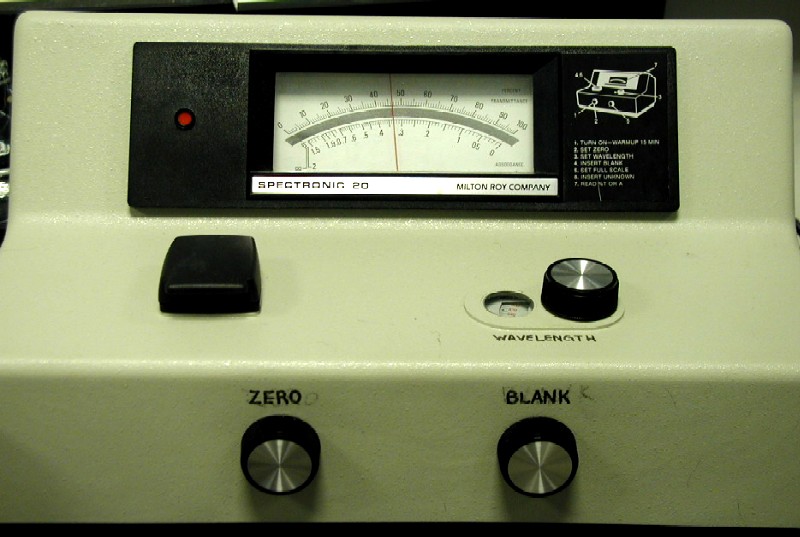 Step 1:  _____________________________________________________ ( ______)Step 2:  _____________________________________________________ ( ______)Step 3:  _____________________________________________________ ( ______)Step 4:  _____________________________________________________ ( ______)Step 5:  _____________________________________________________ ( ______)Step 6: ____________Take your reading___________________________ (   A    )The bottom scale shows you the _________________________ and the top scale shows you the _____________________________.What is the purpose of the blank?